Прайс-лист на 18 октября 2023 годаМинимальная сумма заказа 20.000 рублей.Цены указаны без НДС Если остались вопросы – звоните , пишите, с удовольствием ответим!!!8-930-347-68-78 , 8-930-330-39-11, 8-929-087-14-87Email: ooo.zolotoy@mail.ru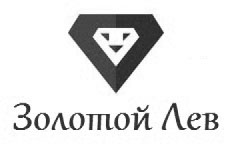 Компания «Золотой Лев»:Аида 8(930)347-68-78Ольга 8(930)330-39-10Андрей 8(929)087-14-87Сайт: https://мягкийинвентарь.русEmail: ooo.zolotoy@mail.ruГ. Иваново, СТАНКОСТРОИТЕЛЕЙ, 12ПРОСТЫНИ, КИЛТЫПРОСТЫНИ, КИЛТЫПРОСТЫНИ, КИЛТЫНаименованиеразмерценаПростыня белая  бязевая пл. 140 гр/м280х150125Простыня белая  бязевая пл. 140 гр/м2180х150240Простыня белая вафельное полотно  пл. 200 гр/м2 мелкая клетка80х150187Простыня белая вафельное полотно  пл. 200 гр/м2 мелкая клетка180х150363Простыня белая вафельное полотно пл. 240 гр/м2 крупная клетка80х150302Простыня белая вафельное полотно пл. 240 гр/м2 крупная клетка180х150607Простыня однотонное вафельное полотно   пл. 240 гр/м2 крупная клетка светлое крашение/темное крашение80х150310/330Простыня однотонное вафельное полотно   пл. 240 гр/м2 крупная клетка светлое крашение/темное крашение180х150622/665Килт вафельный светлые тона пл. 240 гр/м2 крупная клетка70х140374Килт вафельный тёмные тона  пл. 240 гр/м2 крупная клетка70х140394Килт вафельный светлые тона пл. 240 гр/м2 крупная клетка80х150406Килт вафельный тёмные тона  пл. 240 гр/м2 крупная клетка80х150429МАХРОВЫЕ НАБОРЫ И ПРОСТЫНИМАХРОВЫЕ НАБОРЫ И ПРОСТЫНИМАХРОВЫЕ НАБОРЫ И ПРОСТЫНИПростыня цветная махровая, пл.360 гр/м2150х2001172Простыня цветная махровая, пл.360 гр/м2180х2201550Полотенце на липучке махровое, цветное, пл. 360 гр/м2мужское702Полотенце на липучке махровое, цветное, пл. 360 гр/м2женское779Набор для сауны махровый цветное(рукавичка, полотенце на липучке, шапка)мужской817Набор для сауны махровый цветное(рукавичка, полотенце на липучке, шапка)женский980ХАЛАТЫХАЛАТЫХАЛАТЫбелые халатыбелые халатыбелые халатыХалат вафельный пл. 240 гр белый унисекс, воротник планка, рукав 3/4 реглан, длина по спинке 115 см ниже колена 44-46, 48-50827Халат вафельный пл. 240 гр белый унисекс, воротник планка, рукав 3/4 реглан, длина по спинке 115 см ниже колена 52-54, 56-58, 60-62908Халат махровый, пл. 400 гр белый, унисекс, воротник шалька, длинный рукав, длина ниже колена48,50,52,541750Халат махровый, пл. 400 гр белый, унисекс, воротник шалька, длинный рукав, длина ниже колена56,58, 60,622110цветные халатыцветные халатыцветные халатыХалат вафельный пл. 240 гр цветной унисекс светлый тона, воротник планка, рукав 3/4 реглан, длина по спинке 115 см ниже колена44-46, 48-50853Халат вафельный пл. 240 гр цветной унисекс светлый тона, воротник планка, рукав 3/4 реглан, длина по спинке 115 см ниже колена52-54, 56-58, 60-62935Халат вафельный пл. 240 гр цветной унисекс, темные тона,  воротник планка, рукав 3/4 реглан, длина по спинке 115 см ниже колена44-46, 48-50902Халат вафельный пл. 240 гр цветной унисекс, темные тона,  воротник планка, рукав 3/4 реглан, длина по спинке 115 см ниже колена52-54, 56-58, 60-62990Халат махровый ЖЕНСКИЙ, пл. 400 гр цветной, воротник шалька, длинный рукав, длина ниже колена46,48,50,52,541665Халат махровый ЖЕНСКИЙ, пл. 400 гр цветной, воротник шалька, длинный рукав, длина ниже колена56,581951Халат махровый ЖЕНСКИЙ, пл. 400 гр цветной, воротник шалька, длинный рукав, длина ниже колена56,581951Халат махровый МУЖСКОЙ, пл. 400 гр цветной, воротник шалька, длинный рукав, длина ниже колена48,50,52,541787Халат махровый МУЖСКОЙ, пл. 400 гр цветной, воротник шалька, длинный рукав, длина ниже колена56,582123Халат махровый МУЖСКОЙ, пл. 400 гр цветной, воротник шалька, длинный рукав, длина ниже колена56,582123МАХРОВЫЕ ПОЛОТЕНЦАМАХРОВЫЕ ПОЛОТЕНЦАМАХРОВЫЕ ПОЛОТЕНЦАцветные пл. 380 гр/м2 УЗБЕКИСТАНцветные пл. 380 гр/м2 УЗБЕКИСТАНЦенаПолотенце гладкокрашенное, с бордюром40х70123Полотенце гладкокрашенное, с бордюром50х90194Полотенце гладкокрашенное, с бордюром70х140417цветные пл. 470 гр/м2 УЗБЕКИСТАНцветные пл. 470 гр/м2 УЗБЕКИСТАНЦенаПолотенце гладкокрашенное, с бордюром40х70144Полотенце гладкокрашенное, с бордюром50х90223Полотенце гладкокрашенное, с бордюром70х140482